附件5深圳市商事主体疫情防控信息自主填报操作指引一、电脑端操作指引1系统登录第一步：登录网址https://safety.yjgl.sz.gov.cn进入“深圳市安全管理综合信息系统”，根据企业所在辖区，进入各区系统登录入口。如福田区企业用户，点击“福田区”图标，进入各区安全管理综合信息系统。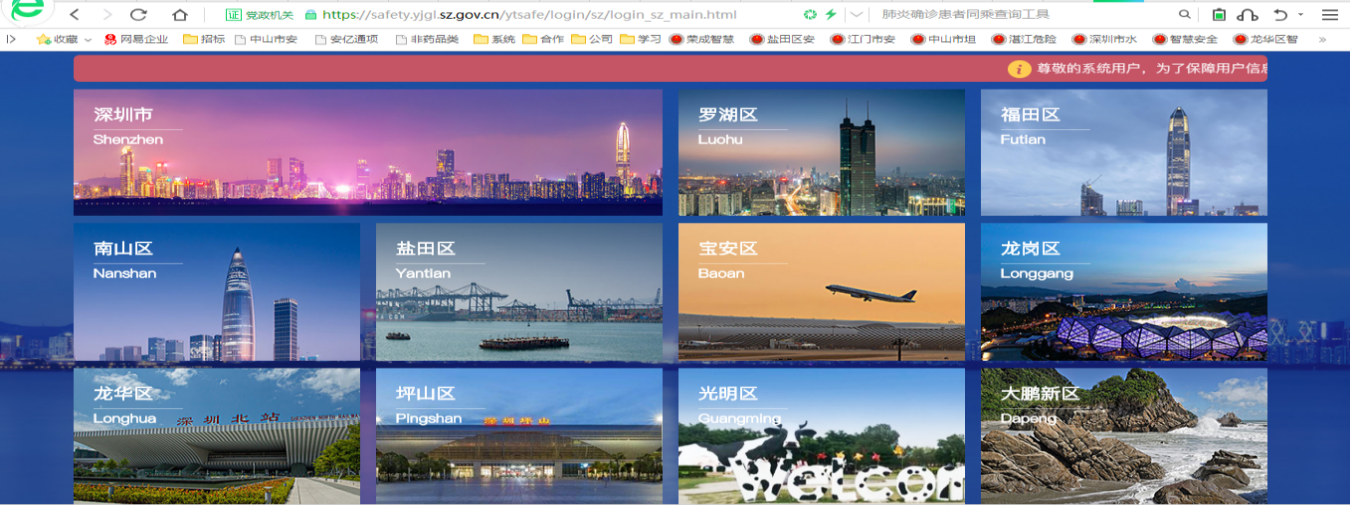 第二步：进行系统登录（已注册用户用原安综系统用户名和密码进行登录；未注册商事主体用户名为统一社会信用代码，初始密码为12345678，首次登录系统后须修改登录密码）。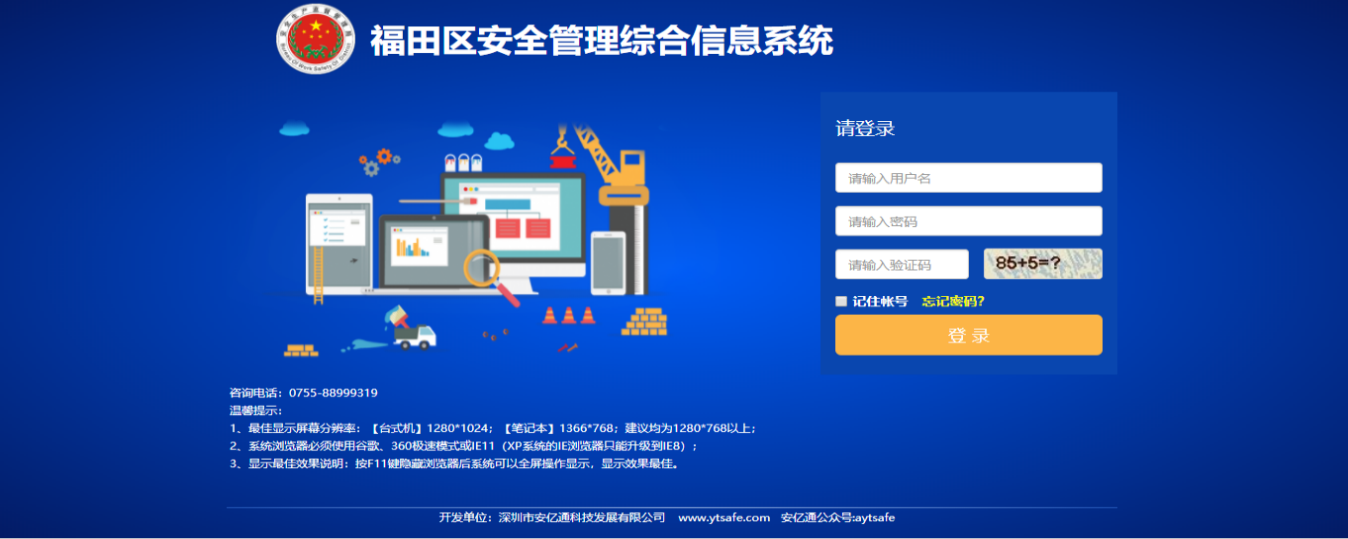 2系统填报第一步：登录进入”企业安全管理综合信息系统“首页面，点击“疫情防控信息填报模块入口”图标。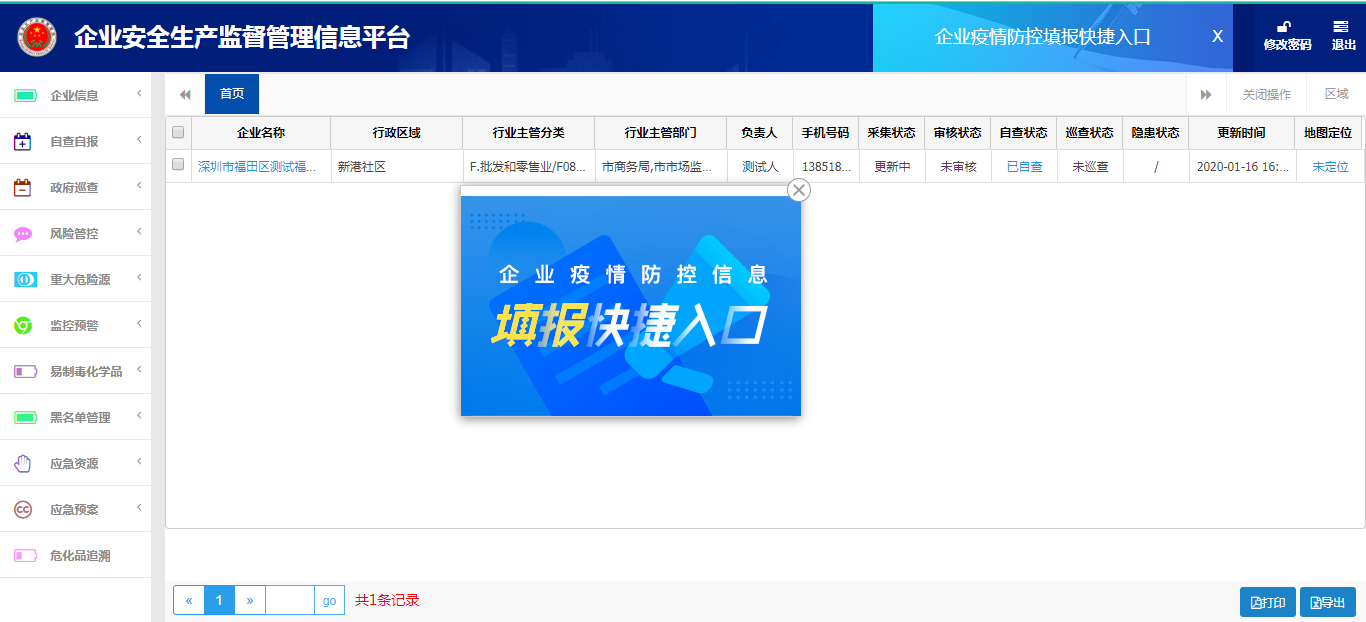 第二步：点击右下角“新增”按钮进入“企业疫情防控信息填报”页面，在线填报本单位当天疫情防控相关信息。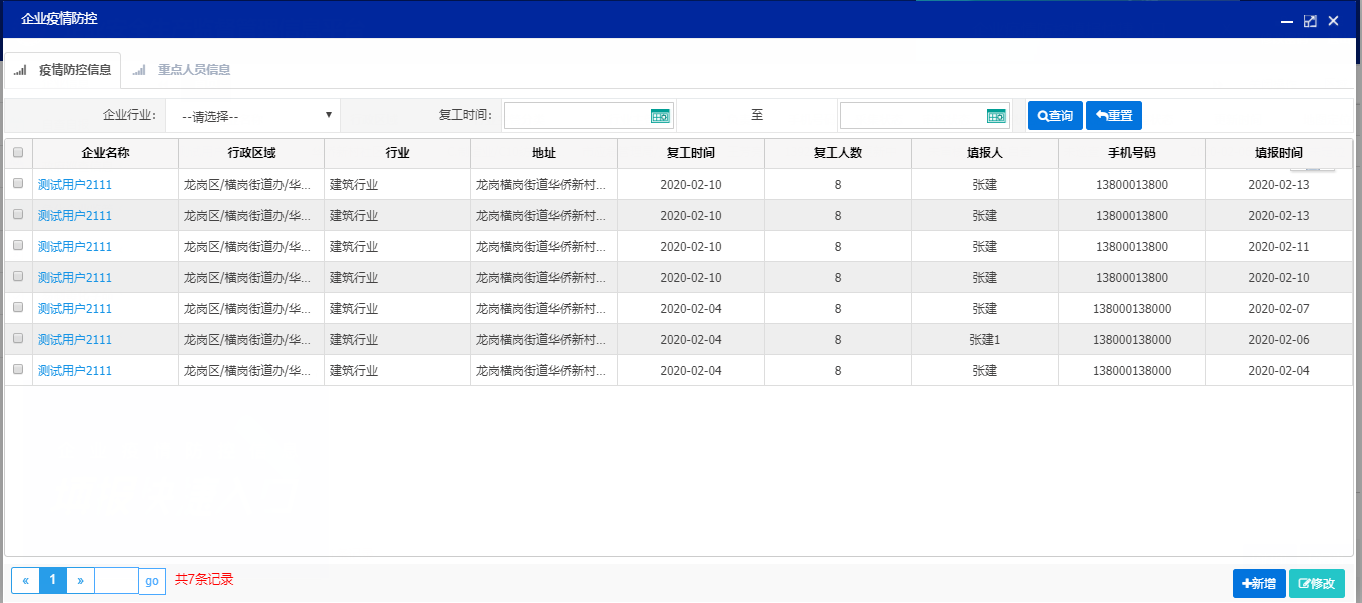 企业疫情防控填报信息包括“疫情防控信息”、“重点人员信息”，每天可“新增”一次（可以反复修改，直到当天结束），新增时直接带入前一天的数据并在此数据基础上进行修改。第三步：企业根据本单位疫情防控情况如实填写企业基本信息、企业人员信息、企业已返岗人数中出发地或籍贯地分布人数、企业复工后新招人数中出发地或籍贯地分布人数、防疫措施到位情况、复工备案审核情况。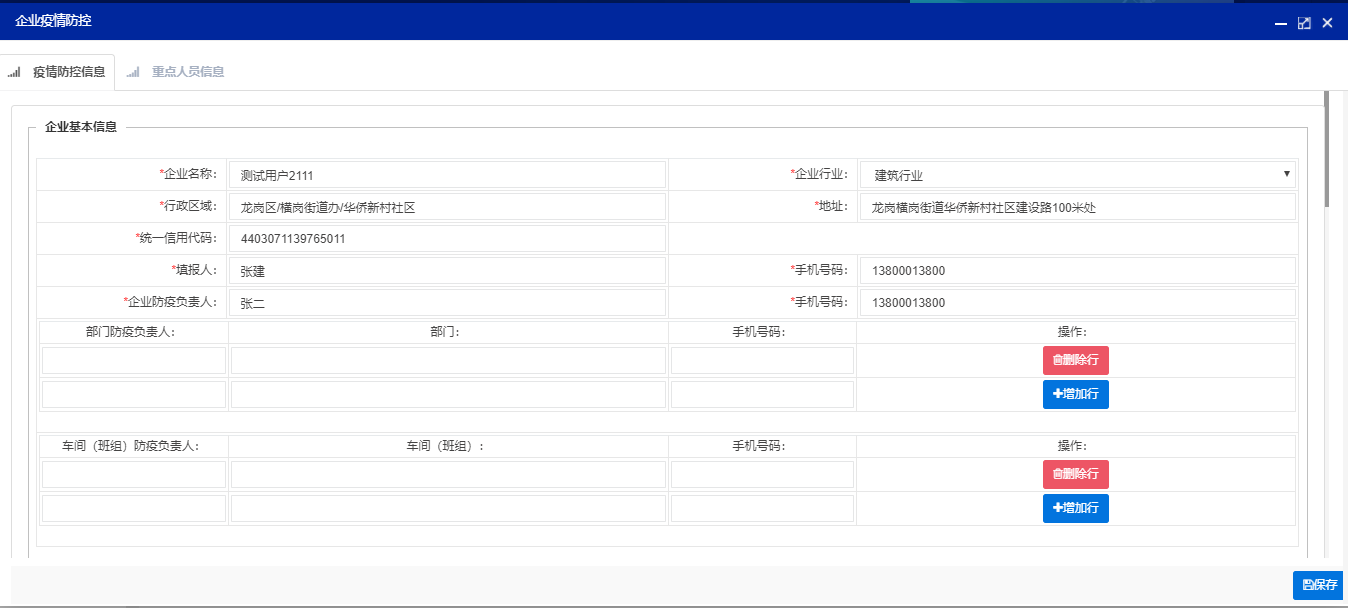 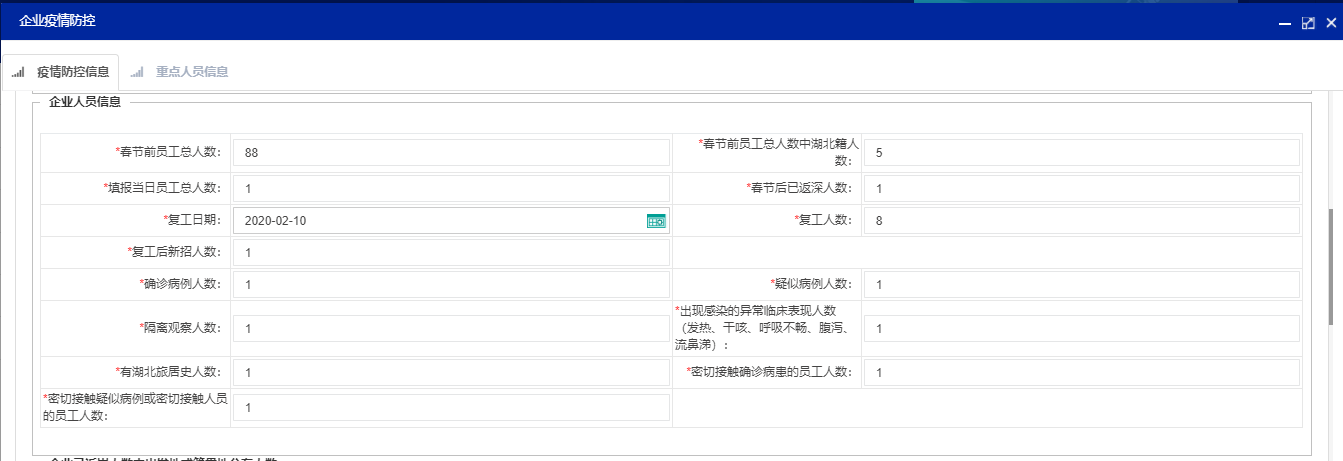 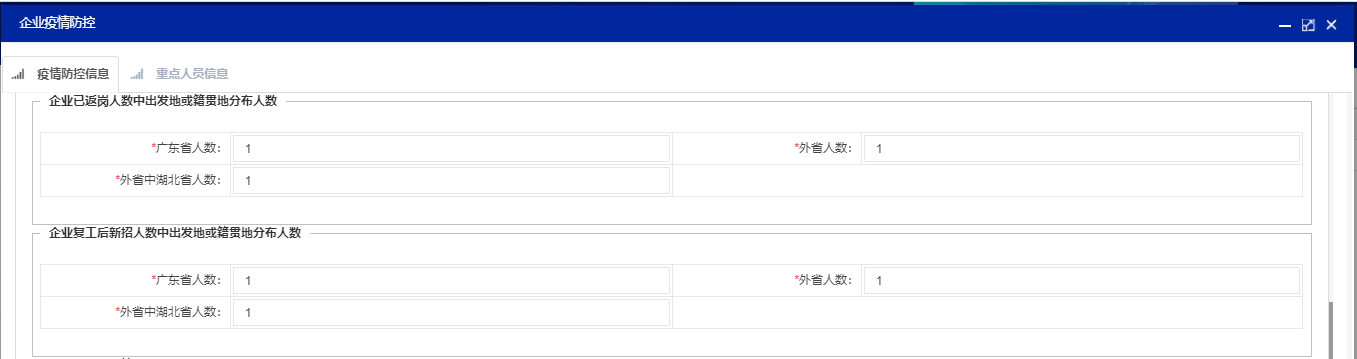 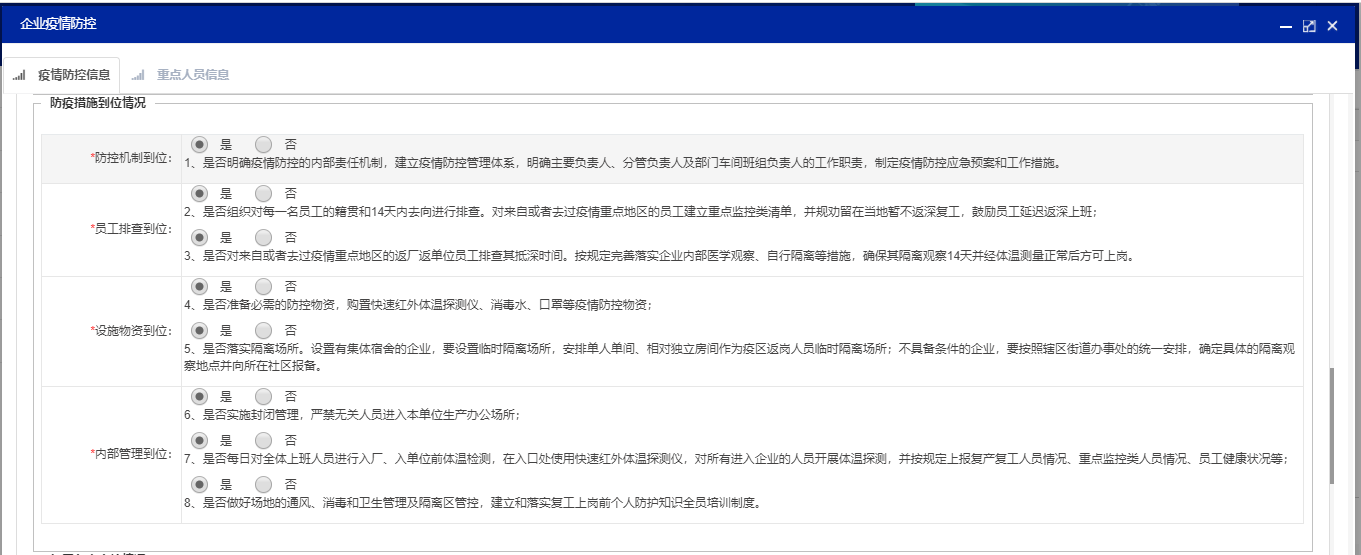 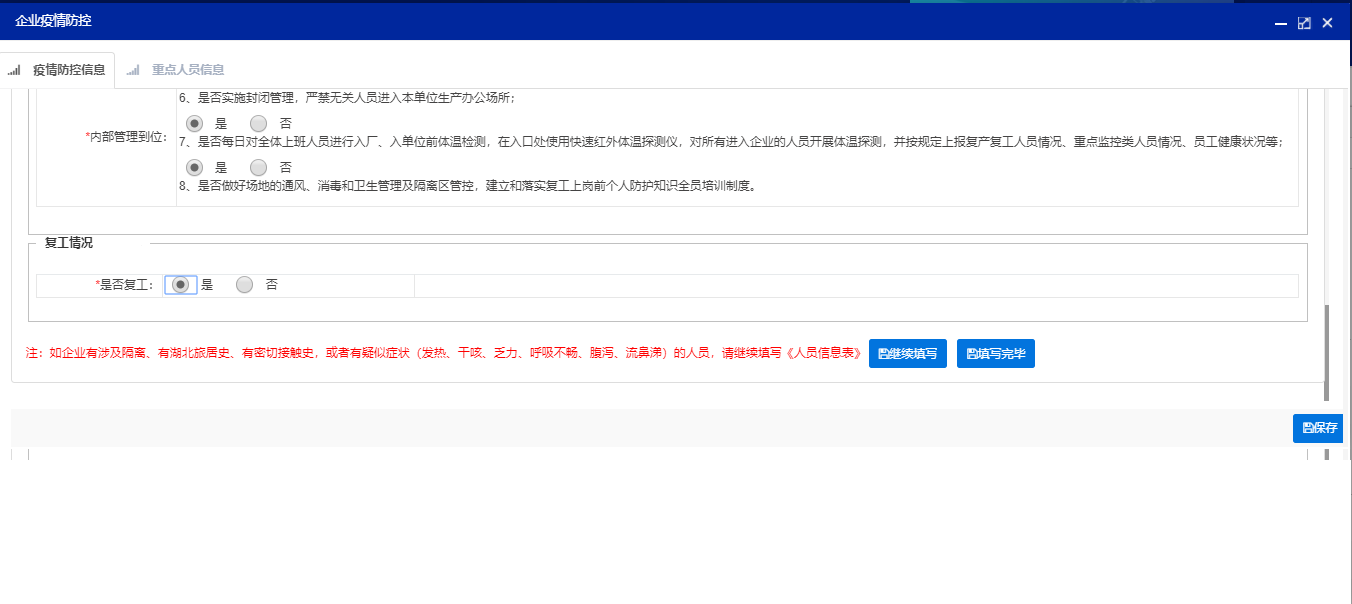 第四步：如企业有涉及隔离、有湖北旅居史、有密切接触史，或者有疑似症状（发热、干咳、乏力、呼吸不畅、腹泻、流鼻涕）的人员，请继续填写《重点人员信息》。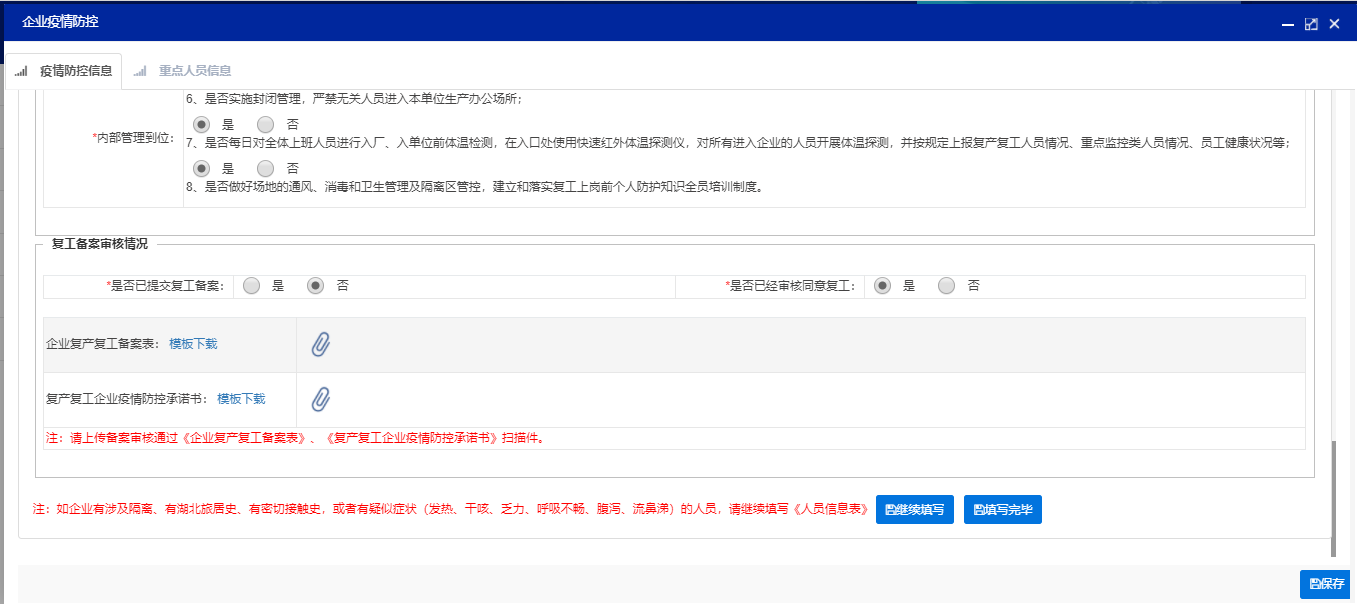 系统将自动从“i深圳-自主申报平台”导入人员信息。请您单位督促相关员工及时通过手机APP“i深圳”进行自主申报，完成申报后，对本人所在单位信息进行确认。第五步：点击“添加人员信息”，在弹出框内输入您单位需填报的重点人员姓名、身份证号，点击查询。如员工已在“i深圳”进行了自主申报，其信息将在搜索结果中展现，勾选后点击右下角保存，填写完毕。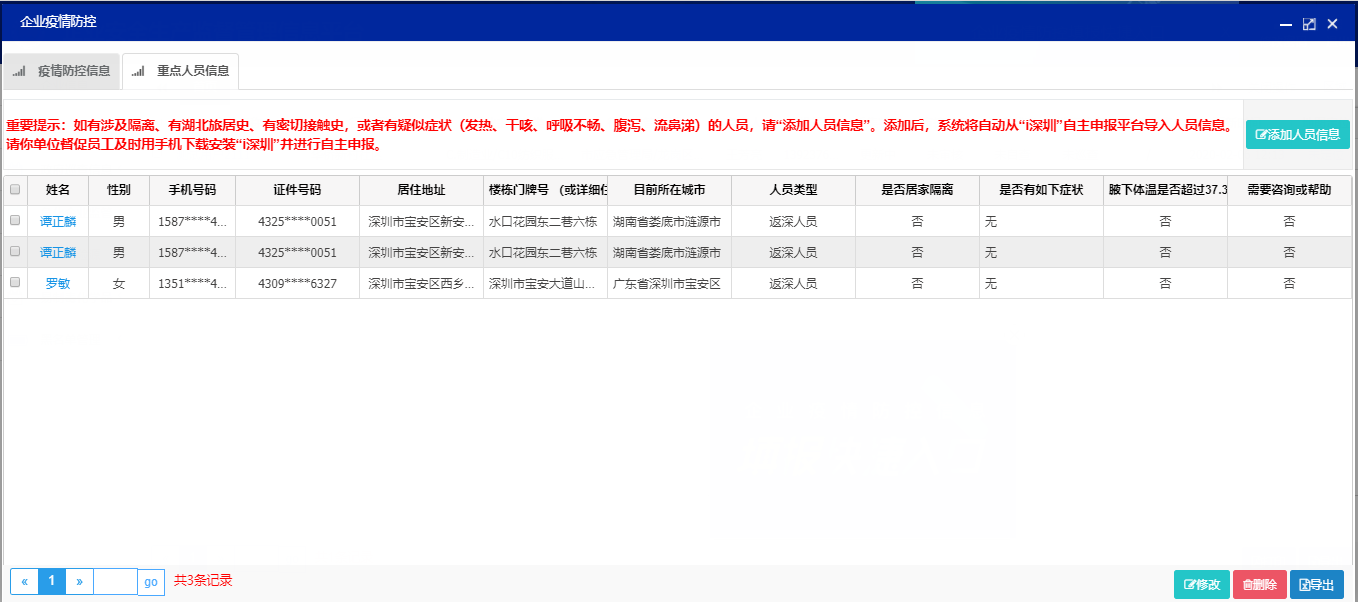 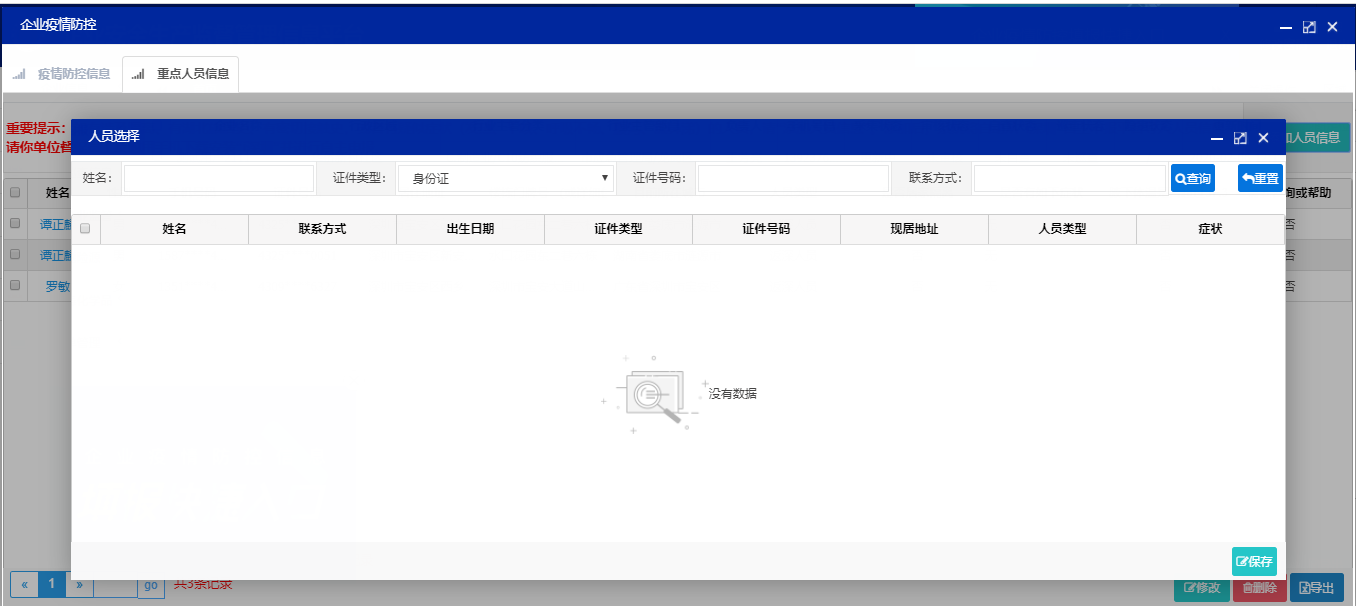 二、企业安全助手操作指引1系统登录第一步：关注公众号。深圳企业用户可打开微信，搜索并关注“深圳应急管理”微信公众号。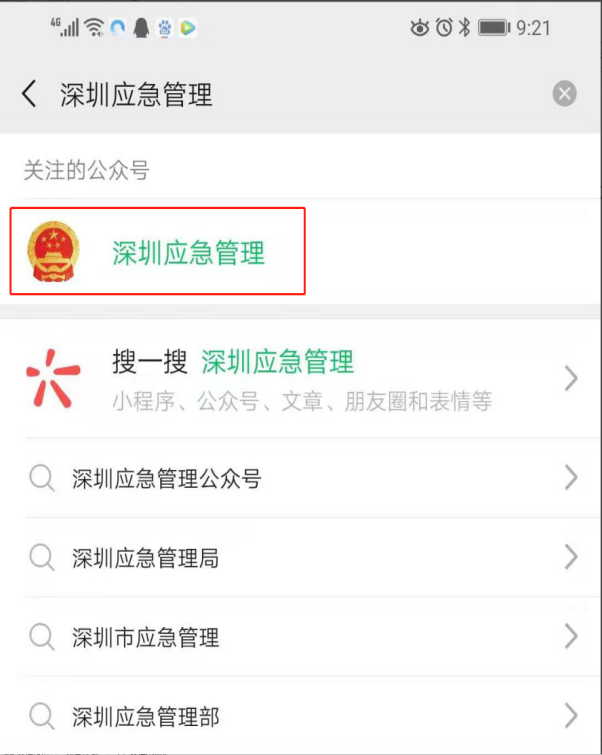 第二步：进入企安助手。已关注的企业用户点击“应急管理”-“企业安全助手”，在“企业安全助手”登录页面输入账号和密码进入企安助手平台（账号密码和PC端一致；未注册帐号的企业，用户名为统一社会信用代码，初始密码12345678）。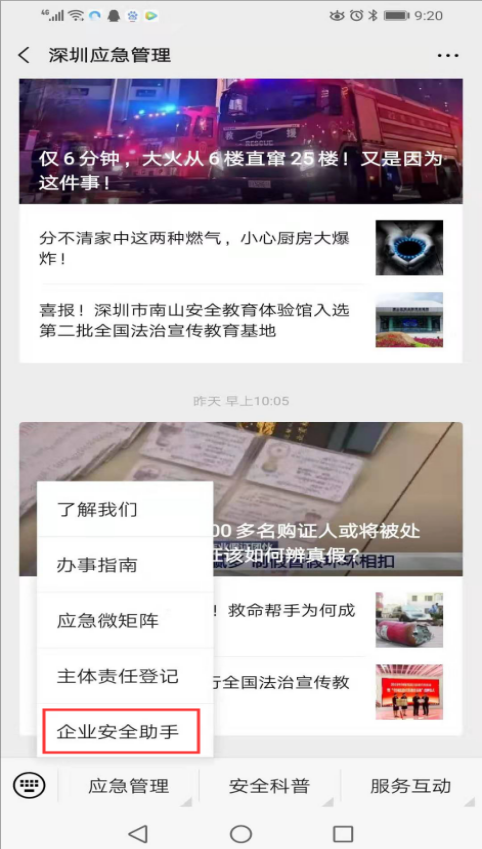 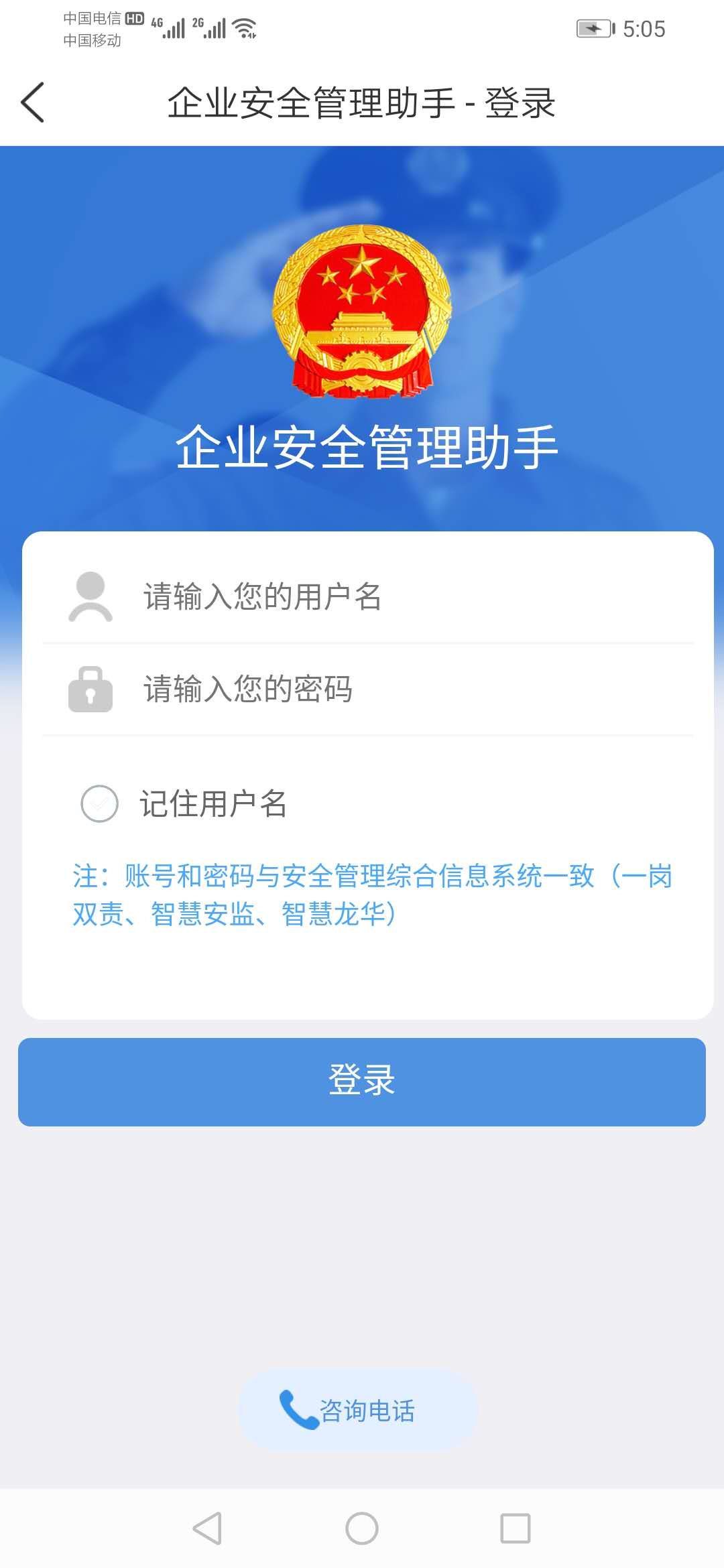 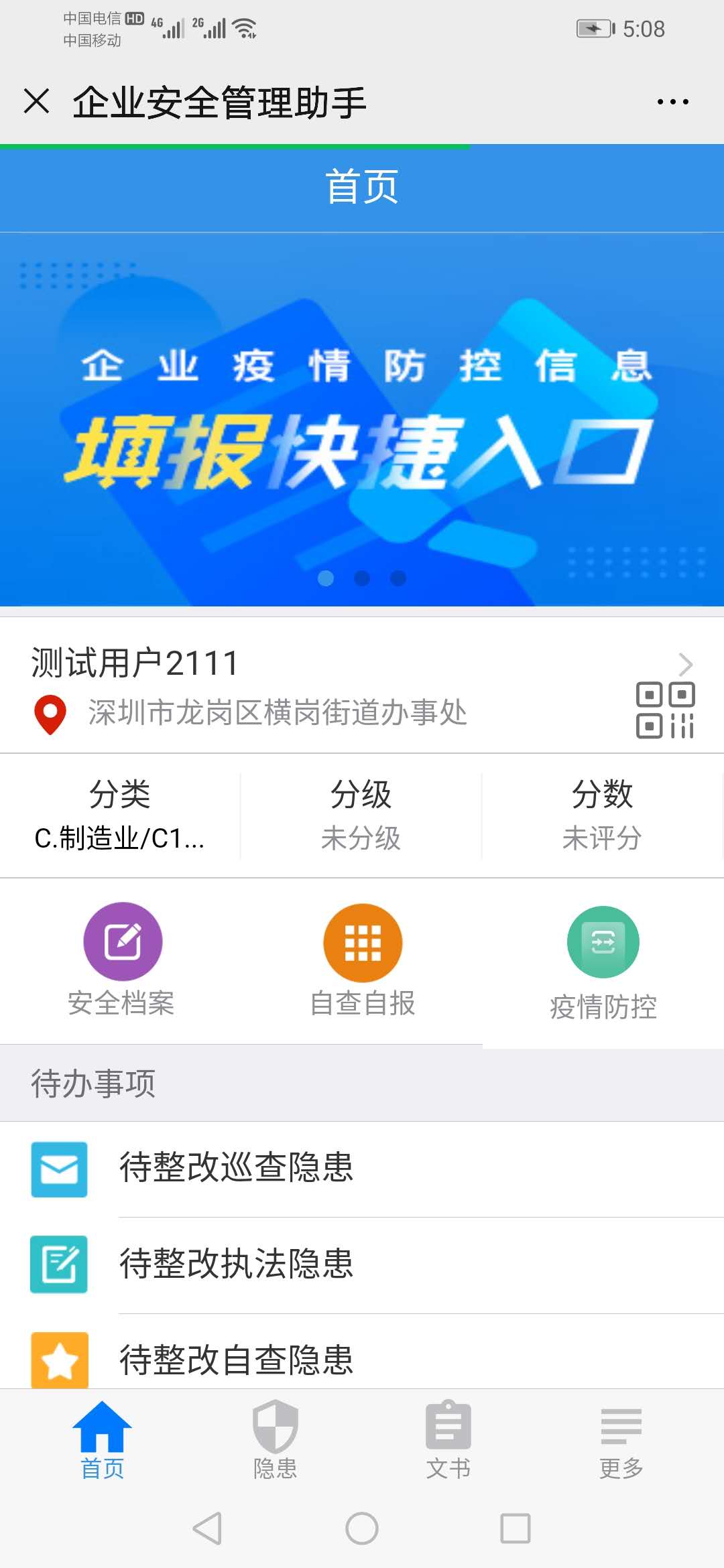 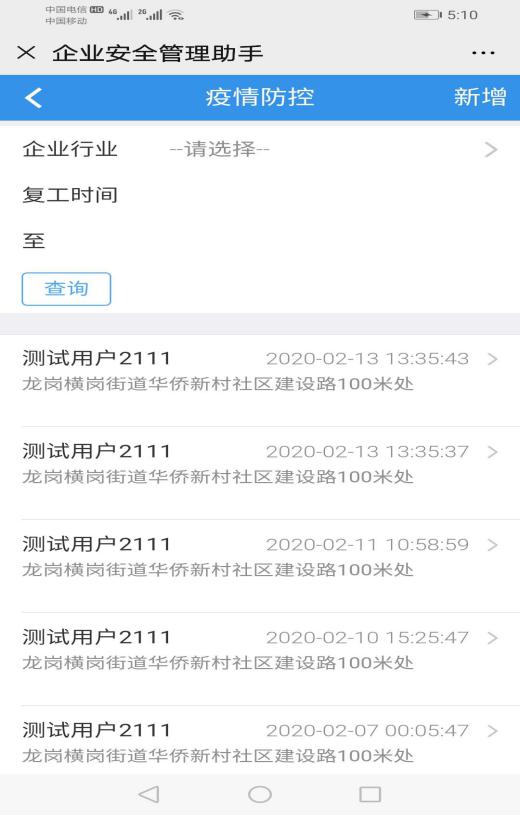 点击新增企业根据现疫情防控情况填写企业基本信息、企业人员信息、企业已返岗人数中出发地或籍贯地分布人数、企业复工后新招人数中出发地或籍贯地分布人数、防疫措施到位情况、复工备案审核情况。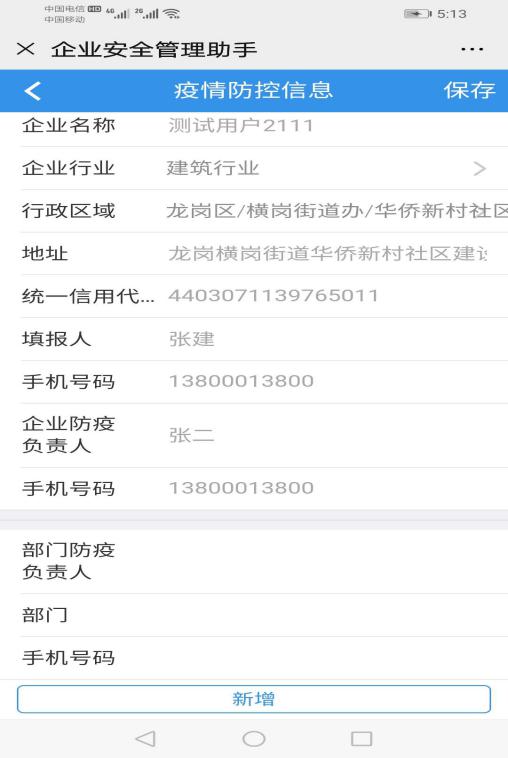 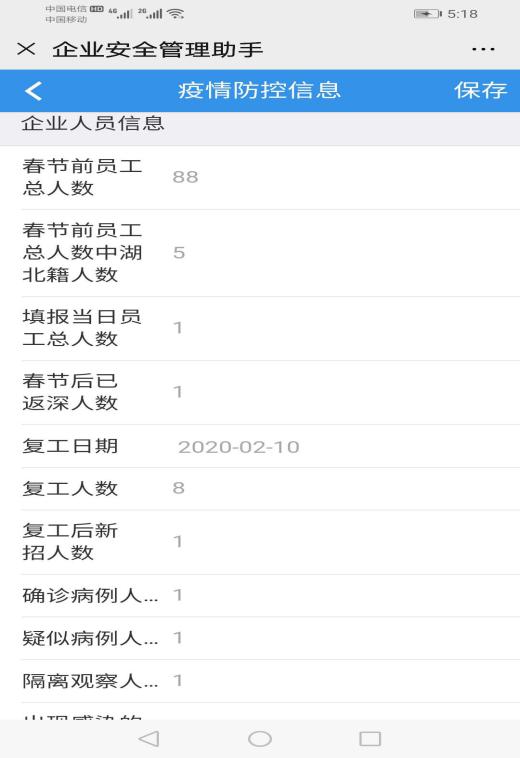 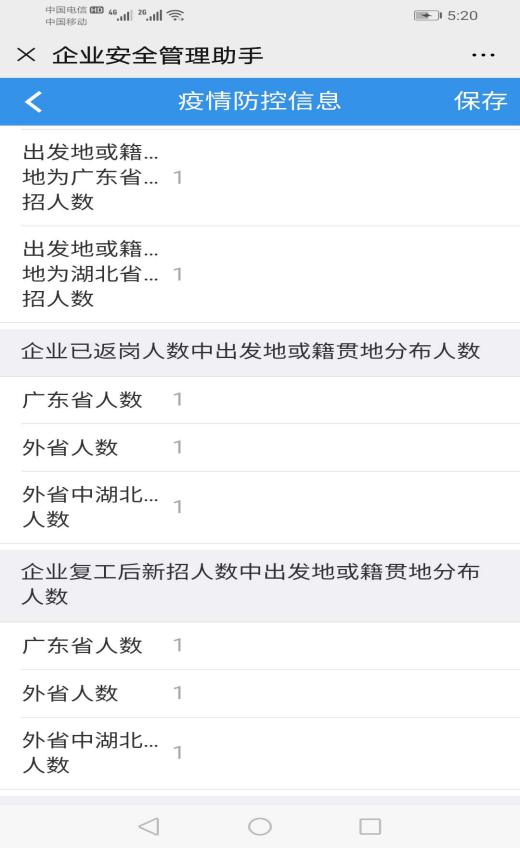 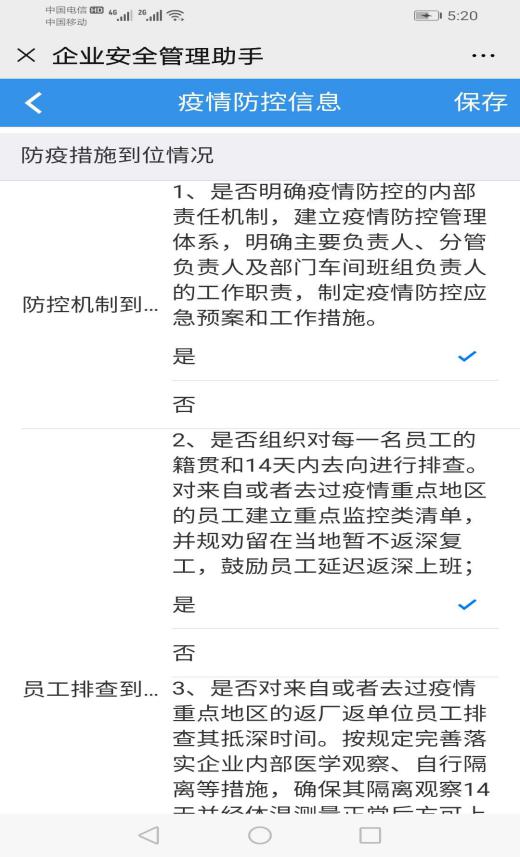 若企业存在“隔离”、“湖北旅居史”、“密切接触史”、“疑似症状”的重点人员，则需要填写《重点人员信息表》。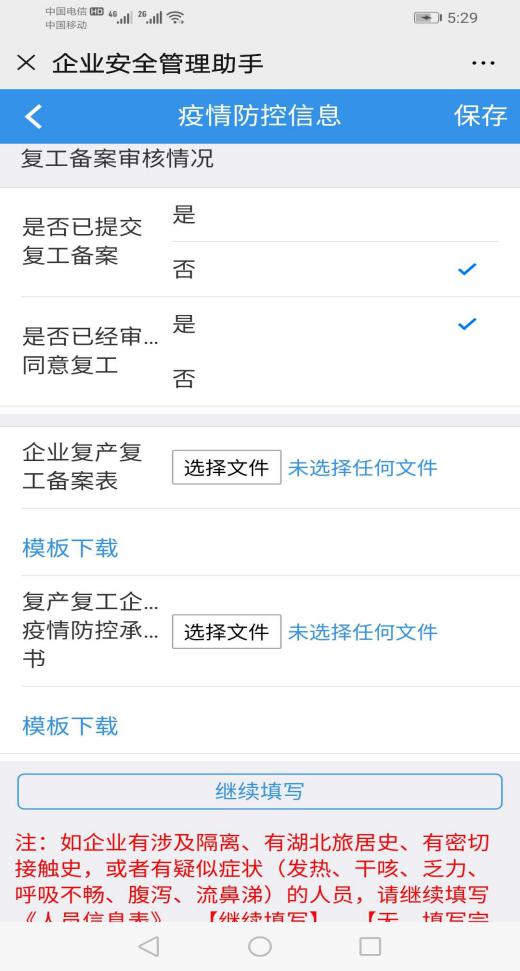 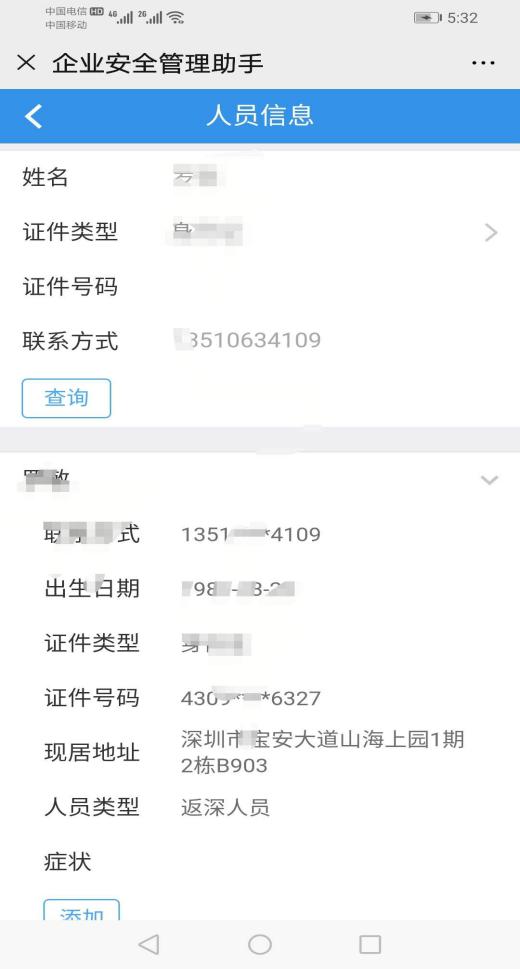 三、“i深圳”APP操作指引登录个人“i深圳”APP首页进入企业疫情信息防控专区进行填报。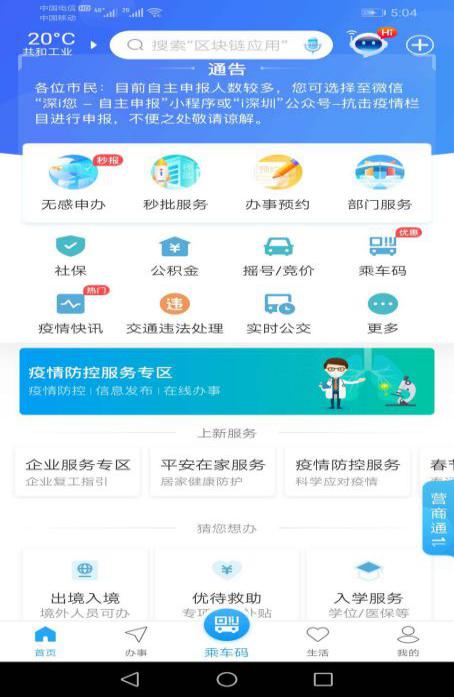 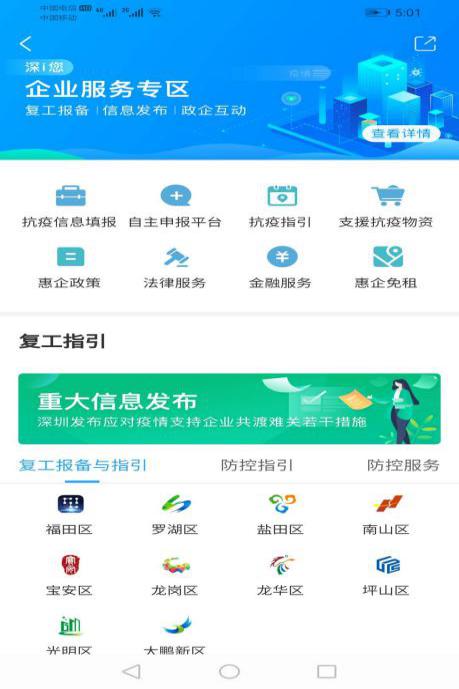 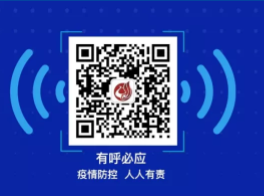 